Lali Guras Nepali American Women, ChicagoTo, Dr Mahabir Pun, National Innovation Centre NepalIt is our honor to present a collective effort of donations to help COVID victims in Nepal on behalf of the Lali Guras, Nepali American Women, Chicago. The following list is the names of the members who were able to contribute.Kabita JoshiSangita BogatiPramila AdhikariAnjali Shrestha Jyoti AdhikaryRewa KhadkaPooja ChapagainLeena ShrethaRakshya GhimireShreejana PaudelMala JhaBulu JamkatelRummy PantKomal DuttaSmarika Paudel SitaulaPooja KunwarAnita BaralKshitiz ShresthaArchana RegmiSmriti ThapaUsha PudasainiRicha Rayamajhi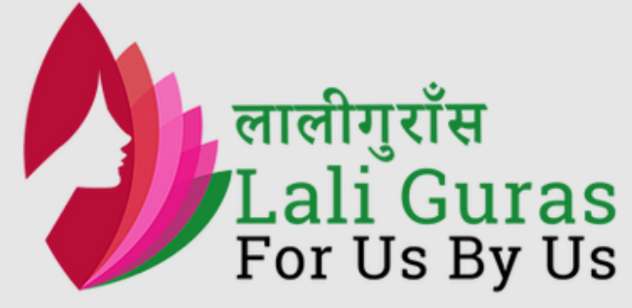 Anima RegmiReshika DhakalTotal donations collected: $1,084Thank you,Jyoti AdhikaryPresident, Lali Guras Nepali American Women, Chicago